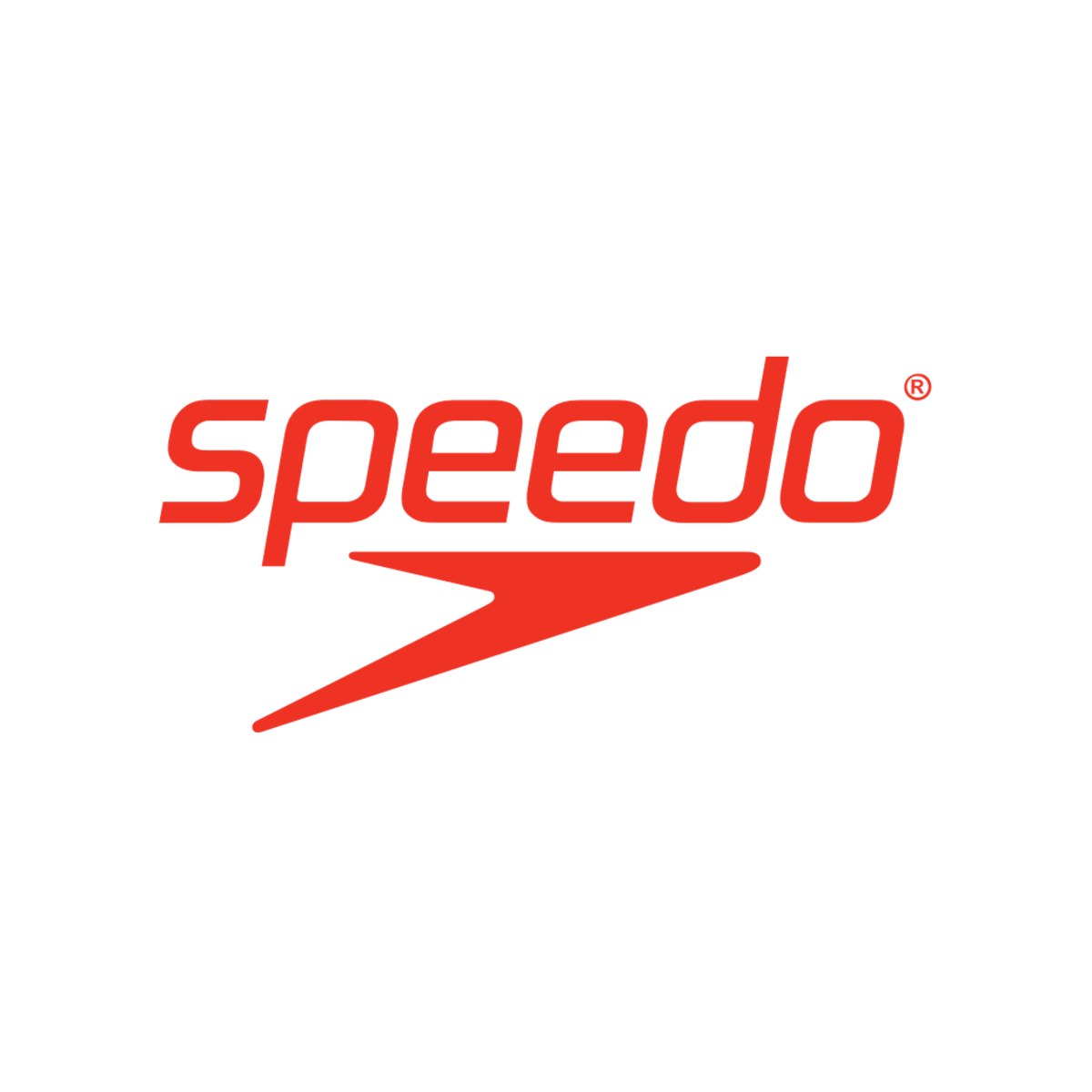 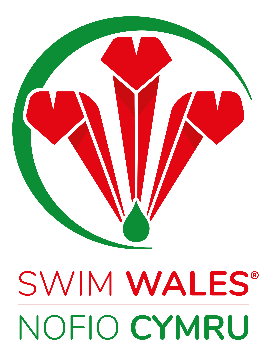 SWIM WALESTel: 01792 513633E-mail: swimwales-events@swimming.org MASTERS INDIVIDUAL RECORD APPLICATION FORMNOTE: This form must be completed and sent to the Swim Wales Events Team at the above email address, within thirty (30)  days of the competition, with a copy of the official results.Record applied for – Male	   	Female	      Event …………………………….…………………………Distance:……………………………….     Age Group:……………………..    Time:……………………………….3 	Full Name:…………………………………………………………………………………………………………………5	E-mail address:	………………………………………………………………………………………………………….6	Date of Birth:………………………………………..	Registration No:………………………………………………….7	Club of Applicant for Record:……………………….………………………………………………………………….8	Date of Swim:……………………………………………………...…………………………………………………….9	Venue:…………………………………………………………………………………………………………………….10	Occasion or Gala:……………………………………..………………………………...……………………………….11	Length of Pool:…………………………………………………………………….12        Has Swim Wales Law relating to records been complied with? …………………………………………….* Welsh Born or have a Welsh Parent or Lived in Wales for 3 years and have Wales as country of representation.** Masters records can only be set at Masters Events.13		Was electronic timing equipment used?If so, state which and attach a copy of the results. ……………………………………………………………….If not please complete below.Timekeepers:Name………………………………………………………….Time returned:………………………	      2.    Name …………………………………………………………Time returned: ……………………..				      3.    Name………………………………………………………….Time returned:……………….……Signatures of 3 officials who witnessed the performance and who certify that the regulations of Swim Wales have all been observed     ...........................................................     ............................................................    ...........................................................                                                                   